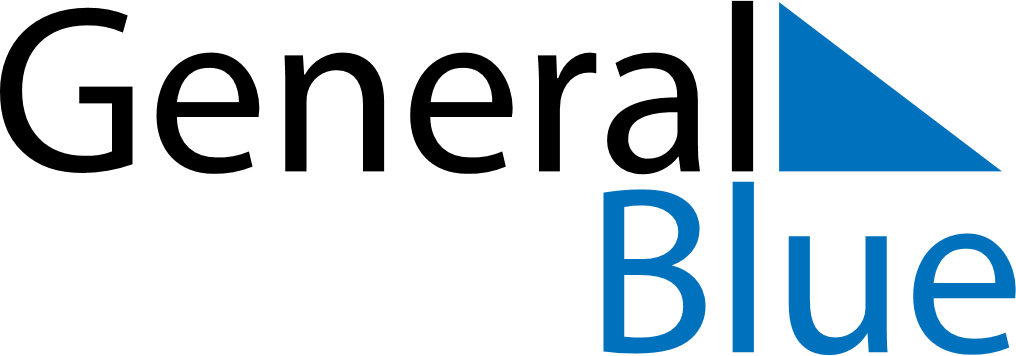 May 2018May 2018May 2018May 2018May 2018May 2018UkraineUkraineUkraineUkraineUkraineUkraineMondayTuesdayWednesdayThursdayFridaySaturdaySunday123456Labour DayLabour Day78910111213Victory Day1415161718192021222324252627Pentecost28293031PentecostNOTES